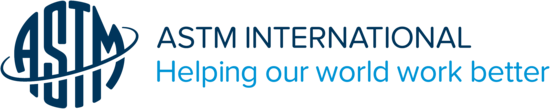 [Date]Dear [Supervisor Name]:To provide [organization name] with important information related to the technical standards that affect our business, I would like to attend the ASTM International Technical Committee XX meetings [date] in [location].  The meetings offer a venue for making contact with professionals from around the world and interacting with business competitors and customers on a cooperative technical basis.   In addition, I’ll receive current information on revisions to standards and new standards that impact our business on a daily basis.The following are some of the meetings that would be of particular relevance to my current position:  (a list of meetings and their schedules can be obtained here.)[List meetings that will address the organization’s most important issues or plans, and your role in helping to reach those goals.]• Meeting 1• Meeting 2• Meeting 3Cost[List estimate of airfare, hotel, meals, transportation, etc.]• Airfare• Hotel• Meals• Transportation• OtherCover of work responsibilities[Write back-up plan for your work while you are away.)Summary of Benefits[Write a clear case as to why your attendance will be a good investment to you and your organization.]In addition, I would be more than willing to provide training to my colleagues on what I’ve learned upon my return.Thank you for your consideration.Sincerely,[Your name]